ЗАЯВКА 
на изготовление электронного табло1. Контактная информация2. техническое заданиеКомпанияКонтактное лицоТелефонE-mailВид продукцииЭлектронные часыТабло курсов валютБегущая строкаЭлектронные часыТабло курсов валютБегущая строкаЭлектронные часыТабло курсов валютБегущая строкаСпортивное таблоТабло для АЗСМетеостанцияСпортивное таблоТабло для АЗСМетеостанцияСпортивное таблоТабло для АЗСМетеостанцияСпортивное таблоТабло для АЗСМетеостанцияТабло очередиТабло парковкиВид продукцииИное____________________________________________________________________________________________________________________________________________Иное____________________________________________________________________________________________________________________________________________Иное____________________________________________________________________________________________________________________________________________Иное____________________________________________________________________________________________________________________________________________Иное____________________________________________________________________________________________________________________________________________Иное____________________________________________________________________________________________________________________________________________Иное____________________________________________________________________________________________________________________________________________Иное____________________________________________________________________________________________________________________________________________Габариты, ммКол-во сторон1 сторона1 сторона1 сторона2 стороны2 стороны2 стороны2 стороны2 стороныВысота индикаторов, ммРасстояние видимостиЦвет индикации КрасныйЗеленыйКрасныйЗеленыйКрасныйЗеленыйКрасныйЗеленыйЖелтыйСиний                   ЖелтыйСиний                   ЖелтыйСиний                   Белый RGBУсловия эксплуатацииУлица / солнце (3,5Кд)Улица / тень(1,5Кд)Улица / солнце (3,5Кд)Улица / тень(1,5Кд)Улица / солнце (3,5Кд)Улица / тень(1,5Кд)Улица / солнце (3,5Кд)Улица / тень(1,5Кд)ПомещениеВлажное помещениеХолодное помещение (до -10С)Пыльное помещениеПомещениеВлажное помещениеХолодное помещение (до -10С)Пыльное помещениеПомещениеВлажное помещениеХолодное помещение (до -10С)Пыльное помещениеПомещениеВлажное помещениеХолодное помещение (до -10С)Пыльное помещениеМетеодатчики/ 
длина провода датчиковТемпература (стандарт 1,5м), _____ мВлажность (стандарт 1,5м), _____ мТемпература (стандарт 1,5м), _____ мВлажность (стандарт 1,5м), _____ мТемпература (стандарт 1,5м), _____ мВлажность (стандарт 1,5м), _____ мТемпература (стандарт 1,5м), _____ мВлажность (стандарт 1,5м), _____ мТемпература (стандарт 1,5м), _____ мВлажность (стандарт 1,5м), _____ мТемпература (стандарт 1,5м), _____ мВлажность (стандарт 1,5м), _____ мДавление (встр. датчик)Радиация (встр. датчик)Давление (встр. датчик)Радиация (встр. датчик)Крепление ПетлиШпилькиПетлиШпилькиТросы (подвесное крепл.)Боковая консоль Тросы (подвесное крепл.)Боковая консоль Тросы (подвесное крепл.)Боковая консоль Тросы (подвесное крепл.)Боковая консоль Рымгайки (подвесное крепл.)Без крепленияРымгайки (подвесное крепл.)Без крепленияКрепление Иное ___________________________________________________________________Иное ___________________________________________________________________Иное ___________________________________________________________________Иное ___________________________________________________________________Иное ___________________________________________________________________Иное ___________________________________________________________________Иное ___________________________________________________________________Иное ___________________________________________________________________УправлениеПульт ДУ на ИК лучах (до 15 м)Радиопульт с ЖКИ экраном (до 200 м)Радиопульт без экрана (до 200 м)Кнопки управления_________________________Пульт ДУ на ИК лучах (до 15 м)Радиопульт с ЖКИ экраном (до 200 м)Радиопульт без экрана (до 200 м)Кнопки управления_________________________Пульт ДУ на ИК лучах (до 15 м)Радиопульт с ЖКИ экраном (до 200 м)Радиопульт без экрана (до 200 м)Кнопки управления_________________________Пульт ДУ на ИК лучах (до 15 м)Радиопульт с ЖКИ экраном (до 200 м)Радиопульт без экрана (до 200 м)Кнопки управления_________________________Пульт ДУ на ИК лучах (до 15 м)Радиопульт с ЖКИ экраном (до 200 м)Радиопульт без экрана (до 200 м)Кнопки управления_________________________ПКИное____________________________________________________________________________ПКИное____________________________________________________________________________ПКИное____________________________________________________________________________Интерфейс связи RS232 EthernetНетRS232 EthernetНетRS232 EthernetНетRS232 EthernetНетRS232 EthernetНетRS485Иное__________________________________RS485Иное__________________________________RS485Иное__________________________________Кабель связи (если есть) 5 м (стандарт)30 м  5 м (стандарт)30 м  5 м (стандарт)30 м  5 м (стандарт)30 м  5 м (стандарт)30 м 50мИное ________________________________________50мИное ________________________________________50мИное ________________________________________Кабель питания1,5 м (стандарт)5 м1,5 м (стандарт)5 м1,5 м (стандарт)5 м1,5 м (стандарт)5 м1,5 м (стандарт)5 м10 м15 м10 м15 м20 м.Иное _______________Вывод провода питания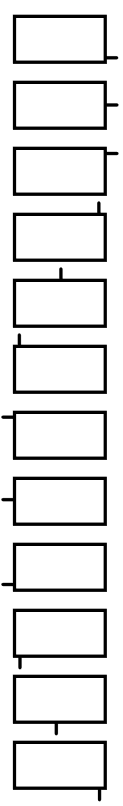 Правая сторона табло, снизуПравая сторона табло, снизуПравая сторона табло, снизуПравая сторона табло, снизуПравая сторона табло, снизуПравая сторона табло, снизуПравая сторона табло, снизуВывод провода питанияПравая сторона табло, по центруПравая сторона табло, по центруПравая сторона табло, по центруПравая сторона табло, по центруПравая сторона табло, по центруПравая сторона табло, по центруПравая сторона табло, по центруВывод провода питанияПравая сторона табло, сверхуПравая сторона табло, сверхуПравая сторона табло, сверхуПравая сторона табло, сверхуПравая сторона табло, сверхуПравая сторона табло, сверхуПравая сторона табло, сверхуВывод провода питанияВерхняя сторона табло, справаВерхняя сторона табло, справаВерхняя сторона табло, справаВерхняя сторона табло, справаВерхняя сторона табло, справаВерхняя сторона табло, справаВерхняя сторона табло, справаВывод провода питанияВерхняя сторона табло, по центруВерхняя сторона табло, по центруВерхняя сторона табло, по центруВерхняя сторона табло, по центруВерхняя сторона табло, по центруВерхняя сторона табло, по центруВерхняя сторона табло, по центруВывод провода питанияВерхняя сторона табло, слеваВерхняя сторона табло, слеваВерхняя сторона табло, слеваВерхняя сторона табло, слеваВерхняя сторона табло, слеваВерхняя сторона табло, слеваВерхняя сторона табло, слеваВывод провода питанияЛевая сторона табло, сверхуЛевая сторона табло, сверхуЛевая сторона табло, сверхуЛевая сторона табло, сверхуЛевая сторона табло, сверхуЛевая сторона табло, сверхуЛевая сторона табло, сверхуВывод провода питанияЛевая сторона табло, по центруЛевая сторона табло, по центруЛевая сторона табло, по центруЛевая сторона табло, по центруЛевая сторона табло, по центруЛевая сторона табло, по центруЛевая сторона табло, по центруВывод провода питанияЛевая сторона табло, снизуЛевая сторона табло, снизуЛевая сторона табло, снизуЛевая сторона табло, снизуЛевая сторона табло, снизуЛевая сторона табло, снизуЛевая сторона табло, снизуВывод провода питанияНижняя сторона табло, слеваНижняя сторона табло, слеваНижняя сторона табло, слеваНижняя сторона табло, слеваНижняя сторона табло, слеваНижняя сторона табло, слеваНижняя сторона табло, слеваВывод провода питанияНижняя сторона табло, по центруНижняя сторона табло, по центруНижняя сторона табло, по центруНижняя сторона табло, по центруНижняя сторона табло, по центруНижняя сторона табло, по центруНижняя сторона табло, по центруВывод провода питанияНижняя сторона табло, справаНижняя сторона табло, справаНижняя сторона табло, справаНижняя сторона табло, справаНижняя сторона табло, справаНижняя сторона табло, справаНижняя сторона табло, справаДополнительные опцииСекундомер/таймерВыход на звонокСинхронизация времени FNPСинхронизация по спутниковому времени (GPS)Преобразователь интерфейса RS485-USB Преобразователь интерфейса RS232-USBСекундомер/таймерВыход на звонокСинхронизация времени FNPСинхронизация по спутниковому времени (GPS)Преобразователь интерфейса RS485-USB Преобразователь интерфейса RS232-USBСекундомер/таймерВыход на звонокСинхронизация времени FNPСинхронизация по спутниковому времени (GPS)Преобразователь интерфейса RS485-USB Преобразователь интерфейса RS232-USBСекундомер/таймерВыход на звонокСинхронизация времени FNPСинхронизация по спутниковому времени (GPS)Преобразователь интерфейса RS485-USB Преобразователь интерфейса RS232-USBСекундомер/таймерВыход на звонокСинхронизация времени FNPСинхронизация по спутниковому времени (GPS)Преобразователь интерфейса RS485-USB Преобразователь интерфейса RS232-USBРегулировка яркости: фотодатчик/ в программеВлагозащитаГорн сигнальный/сирена/зуммерНанесение логотипа /Подсветка текстовых надписей (логотипа)Антивандальное стеклоИное________________________________________________________________________Регулировка яркости: фотодатчик/ в программеВлагозащитаГорн сигнальный/сирена/зуммерНанесение логотипа /Подсветка текстовых надписей (логотипа)Антивандальное стеклоИное________________________________________________________________________Регулировка яркости: фотодатчик/ в программеВлагозащитаГорн сигнальный/сирена/зуммерНанесение логотипа /Подсветка текстовых надписей (логотипа)Антивандальное стеклоИное________________________________________________________________________ДополнительноКоличество_______________________________________________________________Иное____________________________________________________________________Количество_______________________________________________________________Иное____________________________________________________________________Количество_______________________________________________________________Иное____________________________________________________________________Количество_______________________________________________________________Иное____________________________________________________________________Количество_______________________________________________________________Иное____________________________________________________________________Количество_______________________________________________________________Иное____________________________________________________________________Количество_______________________________________________________________Иное____________________________________________________________________Количество_______________________________________________________________Иное____________________________________________________________________Макет или фото примера табло